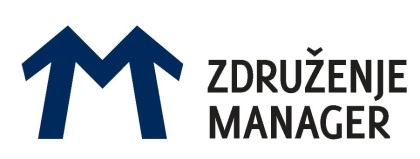 Združenje Manager objavlja razpis za priznanjeManager/Managerka leta 2021Združenje Manager vas vabi, da predlagate kandidate in kandidatke za priznanje Manager/Managerka leta 2021
I. Namen podelitve priznanjaZdruženje Manager že od leta 1991 podeljuje priznanje Manager leta vodilnim managerkam in managerjem za doseganje izjemnih poslovnih dosežkov in izboljšav v podjetjih, ki jih vodijo. S tem združenje pomembno prispeva k uveljavljanju managerskega poklica v Sloveniji, pa tudi širše.Pri izboru od lani dajemo še večji poudarek trajnostnemu voditeljstvu in trajnostnem razvoju podjetja. Pri izboru managerke oz. managerja leta se upoštevajo ekonomski, družbeni in okoljski vidiki poslovanja ter drugi strateški dosežki, ki so pozitivno vplivali na razvoj podjetja, ki ga kandidat oz. kandidatka vodi, in širše.   Postopek izbora temelji na poglobljeni vsebinski analizi in primerjavi kandidatov in kandidatk. Komisija za izbor managerja oz. managerke leta natančno prouči celotno sliko podjetja za zadnjih nekaj let, največji poudarek pa nameni minulemu letu. Pri izboru imajo pomembno vlogo tudi managerjeve oz. managerkine kompetence, ki jih komisija prouči skozi osebni intervju ter metode 360 stopinj.II. Razpisni pogojiNa razpisu lahko kandidirajo vsi vodilni managerji in managerke (predsedniki/ce uprave, generalni direktorji/ice, glavni direktorji/ice) v Sloveniji, ki so na vodilnem delovnem mestu v podjetju, za katerega kandidirajo, najmanj dve leti in v preteklosti niso prejeli priznanja Manager oz. Managerka leta.Kandidate lahko nominirajo člani in članice Združenja Manager, druge stanovske organizacije oz. strokovna združenja, člani nadzornih svetov, zaposleni v podjetju ter drugi posamezniki oziroma organizacije, ki želijo prispevati k uveljavljanju dobrih zgledov. III. Merjenje uspešnosti kandidata oz. kandidatkeKomisija za priznanje Manager oz. Managerka leta bo uspešnost kandidatov in kandidatk presojala po naslednjih merilih:Prispevek k izboljšanju rezultatov podjetjaTa se bo presojal z ekonomskega, družbenega in okoljskega vidika: ekonomski vidik bo ocenjen z vidika dobičkonosnosti sredstev in kapitala (ROA, ROE), rasti prodaje, dobička, števila zaposlenih, dodane vrednosti na zaposlenega, izboljšanja kakovosti in drugih pomembnih rezultatov, ki prispevajo k večji konkurenčnosti podjetja; prispevek na družbenem in okoljskem področju se bo presojal skozi ohranjanje oz. povečanje števila delovnih mest, naložbe v izobraževanje zaposlenih, zdravje in varnost na delovnem mestu, ustrezno/pošteno nadomestilo oz. plačilo, delovno okolje, enake možnosti, management raznolikosti, etično ravnanje, boj proti korupciji, korporativno upravljanje, inovativnost, vpliv in podporo naravnemu in družbenemu okolju ter splošno naravnanost podjetja in kandidata oz. kandidatke k trajnostnem razvoju.Doseženi rezultati podjetja v primerjavi s panogo/glavno dejavnostjo in preteklimi leti ter usmeritev v trajnostPri gospodarskem, družbenem in okoljskem vidiku bodo upoštevane rasti ključnih finančnih kazalcev oz. napredka družbe, komisija pa bo upoštevala tudi spremenjene razmere zaradi covid situacije. Osebni prispevek kandidata oz. kandidatke k doseženim izboljšavam Prispevek kandidata oz. kandidatke k doseženim izboljšavam se bo presojal glede na njegovo/njeno osebno delovanje in tudi po tem, v kolikšni meri je uspeh podjetja odvisen od njegovega/njenega vodenja. Upoštevana bo tudi osebna integriteta kandidata oz. kandidatke, skladnost njegovega/njenega delovanja s Kodeksom etike Združenja Manager, njegova/njena prizadevanja za razvoj širšega družbenega okolja in zgled odličnosti vodenja. Predlagatelji lahko poleg naštetih meril navedejo tudi druge dejavnike, če ti bolje pojasnijo uspehe, ki jih je dosegel predlagani kandidat oz. kandidatka. Komisija bo vodstvene kompetence njegove oz. njene presojala skozi metodo 360 stopinj ter preko osebnega intervjuja s kandidatom oz. kandidatko. IV. Postopek kandidatureNominacijo za priznanje Manager oz .Managerka leta posredujte do 2. junija 2021 na spodnji e-naslov. Po zaključku razpisa bo nominacije pregledala strokovna služba, ki bo preverila, ali ustrezajo razpisnim pogojem. Kandidati oz. kandidatke, katerih nominacija izpolnjuje razpisne pogoje, bodo prejeli/e poseben vprašalnik, ki ga je treba v roku, določenem v vprašalniku, vrniti na sedež Združenja Manager, ter vprašalnik z metodo 360 stopinj. Izpolnjen vprašalnik se šteje kot potrjena kandidatura za priznanje Manager oz. Managerka leta 2021. Na podlagi vprašalnika bo pripravljena strokovna primerjalna analiza, ki jo opravi podjetje CRMT. Pred končnim izborom kandidata bo komisija opravila tudi osebni intervju z vsakim kandidatom in kandidatko. Komisija bo proučila kandidature in Upravnemu odboru Združenja Manager predlagala najboljšega kandidata oz. kandidatko. S sklepom Upravnega odbora bo priznanje Manager leta podeljeno na Managerskem kongresu 30. septembra 2021. V. Pomembni datumi in dodatne informacijeNamen podelitve priznanja Manager leta je med uspešnimi managerkami in managerji, ki kandidirajo za priznanje, izbrati najuspešnejšega oz. najuspešnejšo po vseh kriterijih. Vabimo vas, da v izboru sodelujete s svojimi predlogi. Vaše cenjene predloge s prijavnico sporočite komisiji za izbor s pripisom Manager/Managerka leta na e-naslov info@zdruzenje-manager.si. Za dodatne informacije nas pokličite na 01/ 58 98 584 ali 041/804-506.Rok za oddajo kandidature: 2. junij 2021.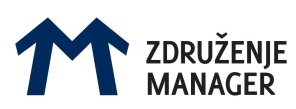 MANAGER /MANAGERKA LETA   2021predlog za priznanjePredlagatelj/ica: _______________________________________________________________________________Telefon, e-pošta: _______________________________________________________________________________Ime in priimek predlaganega kandidata/kandidatke: _____________________________________________________________Podjetje: _________________________________________________________________________________Telefon, e-pošta: _________________________________________________________________________Kratka obrazložitev kandidature:Kandidaturo s pripisom MANAGER/MANAGERKA LETA 2021 pošljite najkasneje do 2. junija 2021 na e-naslov: info@zdruzenje-manager.siVse informacije o priznanju dobite na 01/ 5898 584, 041/804-506 ali na spletni strani  http://www.zdruzenje-manager.si/priznanja/manager-leta/priznanje. 